<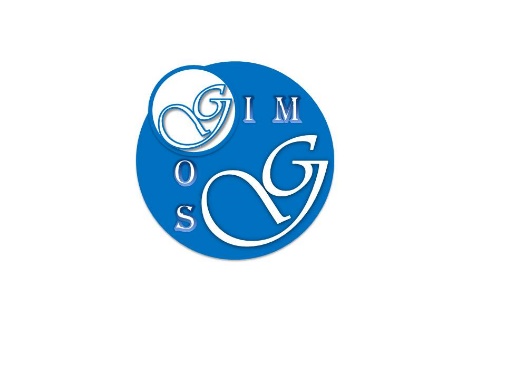 REPUBLIKA HRVATSKALičko-senjska županijaGIMNAZIJA GOSPIĆGospić, Budačka 24Tel. 053-572-001, 053-560-232Fax. 053-573-288OIB 06519356648e-mail: ured@gimnazija-gospic.skole.hr					                      Klasa:       406-01/21-01-03		                                                                   Urbroj:     2125-34-01-21-04						  		         U Gospiću, 3. siječnja 2022.g.________________________________________________________________________________________________________PONUDITELJIMA -                                              II. POZIV ZA DOSTAVU PONUDE   u postupku jednostavne nabave    NABAVA I DOSTAVA LOŽ ULJA EKSTRA  LAKO – evidencijski broj nabave  JN -1/2022Gimnazija Gospić iz Gospića, Budačka 24 ( u daljnjem tekstu: Naručitelj)  je pokrenula  postupak jednostavne nabave te vas sukladno članku 15. Zakona o javnoj nabavi ( NN 120/16). Pozivamo vas da nam dostavite ponudu za predmet nabave: Nabava i dostava lož ulja ( ekstra lako), evidencijski broj nabave JN- 1/2022.OSNOVNI PODACI O POSTUPKUNaručitelj: 				GIMNAZIJA GOSPIĆ ( u daljem tekstu: Naručitelj) Sjedište Naručitelja: 			53000 Gospić, Budačka 24OIB:					06519356648Procijenjena vrijednost nabave:		200.000,00 kn  i ne sadrži porez na dodanu vrijednost ( PDV)Evidencijski broj nabave Naručitelja:	JN-1/2022Predmet nabave: 			Nabava i dostava lož ulja -ekstra lakoOznaka iz CPV-a: 			09135100-5	Naziv iz CPV-a: 				Ulje za loženjeOPIS PREDMETA  NABAVEOpis predmeta nabave:Predmet nabave obuhvaća nabavu i dostavu lož ulja (ekstra lako) , CPV: 09135100-5, za potrebe Naručitelja ( sukladno Troškovniku iz priloga II. ovog Poziva), za razdoblje od 12 mjeseci od dana sklapanja ugovora, odnosno od dana stupanja na snagu ugovora za nabavu i dostavu.Lož ulje za potrebe grijanja koje ponuditelj nudi u ovom predmetu nabave mora odgovarati graničnim vrijednostima sastavnica i značajki kakvoće tekućih naftnih goriva propisanih Uredbom o kvaliteti tekućih naftnih goriva i praćenja i izvješćivanja te metodologiji izračuna emisija stakleničkih plinova u životnom vijeku isporučenih goriva i energije    ( “ NN 57/2017), u daljnjem tekstu: Uredba. Ponuditelj se obvezuje, kod svake isporuke robe priložiti Izjavu o sukladnosti na predlošku TNG-1 koji je sastavni dio Uredbe.Količina predmeta nabaveOkvirna količina premeta nabave je određena troškovnikom.Procijenjena vrijednost ( bez PDV-a) je 200.000,00 kn UVJETI NABAVENačin izvršenja:	temeljem ugovora3.2.         Rok izvršenja:		danom stupanja ugovora na snagu do roka trajanja ugovora, uz                                       		dinamiku isporuke – sukcesivno prema  potrebama naručitelja,                                                  	najkasnije 4 ( četiri ) radna dana od  dana zaprimanja narudžbe.          3.3.         Rok trajanja ugovora:	12 mjeseci          3.4.         Rok valjanosti ponude: 	30 dana od dana otvaranja ponude.          3.5.         Mjesto izvršenja:	GIMNAZIJA GOSPIĆ iz Gospića, Budačka 24          3.6.         Odredbe o cijeni ponude: u cijenu ponude moraju biti uračunati svi troškovi, prijevoz, režijski troškovi, troškovi osiguranja do mjesta isporuke, troškovi agencije, pristojbe, takse i sl. koje iziskuje isporuka lož ulja  FCO na lokaciju korisnika.Ukoliko ponuditelj odobrava popust naručitelju, iskazat će ga zasebno i uključiti će ga u ukupnu cijenu ponude. Odobreni popust izražava se u postotku (%) i u apsolutnom iznosu.Odobreni popust ponuditelj je obvezan iskazati prilikom svake isporuke.Ponuditelj će u troškovniku predmeta nabave upisati jediničnu cijenu lož ulja ekstra lakog važeću na dan objave Poziva za dostavu ponuda na mrežnim stranicama na dan ( 28. prosinca 2021.g. )Cijena ponude se izražava za cijeli predmet nabave za koji se daje ponuda.Ponuda se dostavlja sa cijenom izraženom bez PDV-a u koju su uračunati svi troškovi, uključujući i prijevoz do mjesta isporuke, trošarine, naknade i popusti, posebno iskazanim PDV-om, te ukupnom cijenom ponude sa PDV-om.Cijena je promjenjiva i određuje se sukladno Zakonu o tržištu nafte i naftnih derivata ( „ Narodne novine“  broj 19/14,  73/17 i 96/19 ).Obrazac troškovnika predmeta nabave koji je priložen ovoj dokumentaciji, popunjava se  brojkama u predviđene rubrike i mora odgovarati iznosu upisanom u priloženom obrascu ponude.Ponuditelji su obvezni popuniti kompletan Troškovnik (prilog II) s traženim kolonama i cijenama stavki (jediničnim cijenama) bez PDV-a u skladu s uputama za popunjavanje Troškovnika. Nije prihvatljivo precrtavanje ili korigiranje zadane stavke Troškovnika.3.7. 	Rok, način i uvjeti plaćanjaRačun se dostavlja na adresu naručitelja: Gimnazija Gospić, Gospić, Budačka 24 i putem e-računa Škole sukladno odredbama  Zakona o elektroničkom izdavanju računa u javnoj nabavi. Predujam je isključen, kao i traženje sredstava osiguranja plaćanja.Rok plaćanja 30 dana od dana primitka valjanog računa.3.8.	Kriterij odabira ponudaUz obvezu ispunjenja svih navedenih uvjeta i zahtjeva je  najniža cijena.	3.9.   Dokazi obavljanja profesionalne djelatnostiDokaz o upisu gospodarskog subjekta u sudski, obrtni, strukovni ili drugi odgovarajući registar u državi njegova poslovnog nastana      	Za dokazivanje sposobnosti za obavljanje profesionalne djelatnosti Ponuditelj dokazuje:izvatkom iz sudskog, obrtnog, strukovnog ili drugog odgovarajućeg registra koji se vodi u državi             članici njegova poslovnog nastana.-            ako se u državi poslovnog nastana gospodarskog subjekta ne izdaju takvi dokumenti ili ako ne obuhvaćaju sve okolnosti, oni mogu biti zamijenjeni izjavom pod prisegom ili, ako izjava pod prisegom prema pravu dotične države ne postoji, izjavom davatelja s ovjerenim potpisom kod nadležne sudske ili upravne vlasti, javnog bilježnika ili strukovnog ili trgovinskog tijela u državi poslovnog nastana gospodarskog subjekta, odnosno državi čiji je osoba državljanin.Izvadak, odnosno izjava ne smije biti stariji od tri (3) mjeseca računajući od dana početka postupka nabave.Dozvolu (rješenje) za obavljanje energetske djelatnosti trgovine na veliko naftnim derivatima sukladno odredbama Zakona o energiji („Narodne novine“ broj 120/12, 14/4, 95/15, 102/15, 68/18) te odredbama Zakona o tržištu nafte i naftnih derivata („Narodne novine“ broj 19/14, 73/17 i 96/19) izdanu od strane , izdanu od strane Hrvatske energetske regulatorne agencije (HERA) kao dokaz da je ovlašten za izvršenje ugovora o jednostavnoj nabavi odnosno za obavljanje djelatnosti povezane s predmetom nabave.Svaki traženi dokument može se dostaviti kao preslika izvorne isprave.            3.10.	Dokazi za obavljanje profesionalne djelatnosti Nekažnjavanje Naručitelj će isključiti gospodarskog subjekta ako utvrdi: 1. Da je gospodarski subjekt koji ima poslovni nastan u Republici Hrvatskoj ili osoba koja je član upravnog, upravljačkog ili nadzornog tijela ili ima ovlasti zastupanja, donošenja odluka ili nadzora toga gospodarskog subjekta i koja je državljanin Republike Hrvatske, pravomoćnom presudom osuđena neka od navedenih kaznenih djela utvrđenih odredbama odredaba Kaznenog zakona (  Narodne novine broj 125/11, 144/12, 56/15, 61/15, 101/17, 118/18, 126/19 i 84/21) za : sudjelovanje u zločinačkoj organizaciji- članak 328. (zločinačko udruženje), članak 329. (počinjenje kaznenog djela u sastavu zločinačkog     udruženja)korupciju - članak 252.  (primanje mita u gospodarskom poslovanju, članak 253.  (davanje mita u gospodarskom poslovanju), članak 254.  (zlouporaba u postupku javne nabave), članak 291.  (zlouporaba položaja i ovlasti), članak 292.  (nezakonito pogodovanje) ,  članak 293. (primanje mita), članak 294.  (davanje mita), članak 295.  (trgovanje utjecajem), članak 296. (davanje mita za trgovanje utjecajem)prijevaru - članak 236. (prijevara), članak 247. (prijevara u gospodarskom poslovanju), članak 256. (utaja poreza ili carine) i članak 258. (subvencijska prijevara) terorizam ili kaznena djela povezana s terorističkim aktivnostima, - članak  97. (terorizam),  članak 99. (javno poticanje na terorizam), članka 100. (novačenje za terorizam), članka 101. (obuka za terorizam) i članka 102. (terorističko udruženje)pranje novca ili financiranje terorizma   - članak 98. (financiranje terorizma), članak 265. (pranje novca)  dječji rad ili druge oblike trgovanja ljudima- članak 106. (trgovanje ljudima), 105. (ropstvo). 2.Da je gospodarski subjekt koji nema poslovni nastan u Republici Hrvatskoj ili osoba koja je član upravnog, upravljačkog ili nadzornog tijela ili ima ovlasti zastupanja, donošenja odluka ili nadzora toga gospodarskog subjekta i koja nije državljanin Republike Hrvatske pravomoćnom presudom osuđena za kaznena djela iz točke 1. podtočaka od a) do f) ovoga stavka i za odgovarajuća kaznena djela koja, prema nacionalnim propisima države poslovnog nastana gospodarskog subjekta, odnosno države čiji je osoba državljanin, obuhvaćaju razloge za isključenje iz članka 57. stavka 1. točaka od (a) do (f) Direktive 2014/24/EU. Za potrebe utvrđivanja navedenih okolnosti gospodarski subjekt dužan je u ponudi dostaviti:- izvadak iz kaznene evidencije ili drugog odgovarajućeg registra ili, ako to nije moguće, jednakovrijedni dokument nadležne sudske ili upravne vlasti u državi poslovnog nastana gospodarskog subjekta, odnosno državi čiji je osoba državljanin, kojim se dokazuje da ne postoje navedene osnove za isključenje.Ako se u državi poslovnog nastana gospodarskog subjekta, odnosno državi čiji je osoba državljanin ne izdaju takvi dokumenti ili ako ne obuhvaćaju sve okolnosti, oni mogu biti zamijenjeni izjavom pod prisegom ili, ako izjava pod prisegom prema pravu dotične države ne postoji, izjavom davatelja s ovjerenim potpisom kod nadležne sudske ili upravne vlasti, javnog bilježnika ili strukovnog ili trgovinskog tijela u državi poslovnog nastana gospodarskog subjekta, odnosno državi čiji je osoba državljanin. Gospodarski subjekt koji nema poslovni nastan u Republici Hrvatskoj dokazuje nekažnjavanost za sebe i osobe koje su članovi upravnog, upravljačkog ili nadzornog tijela ili imaju ovlasti zastupanja, donošenja odluka ili nadzora toga gospodarskog subjekta prema nacionalnim propisima države svoga poslovnog nastana, ali i prema propisima države poslovnog nastana Naručitelja odnosno u Republici Hrvatskoj.Izjavu daju sve osobe, odnosno gospodarski subjekt, zajednica gospodarskih subjekta, podugovaratelji i gospodarski subjekti na koje se oslanja. Izjavu može dati osoba po zakonu ovlaštena za zastupanje gospodarskog subjekta za gospodarski subjekt i za sve osobe koje su članovi upravnog, upravljačkog ili nadzornog tijela ili imaju ovlasti zastupanja, donošenja odluka ili nadzora gospodarskog subjekta.Izvadak/Izjava može biti dostavljena u izvorniku ili preslici i ne smije biti starija od 6 (šest) mjeseci računajući od dana slanja DON-a. Izjava treba biti ovjerena kod javnog bilježnika.Plaćanje obveza Gospodarski subjekt mora dokazati da je ispunio obveze plaćanja dospjelih poreznih obveza i obveza za mirovinsko i zdravstveno osiguranje:1. u Republici Hrvatskoj, ako gospodarski subjekt ima poslovni nastan u Republici Hrvatskoj, ili 2. u Republici Hrvatskoj ili u državi poslovnog nastana gospodarskog subjekta, ako gospodarski subjekt nema poslovni nastan u Republici Hrvatskoj. Naručitelj neće isključiti gospodarskog subjekta iz postupka nabave ako mu u skladu s posebnim propisom plaćanje obveza nije dopušteno ili mu je odobrena odgoda plaćanja.Za potrebe utvrđivanja gore navedenih okolnosti gospodarski subjekt dužan je u ponudi dostaviti potvrdu porezne uprave ili drugog nadležnog tijela u državi poslovnog nastana gospodarskog subjekta kojom se dokazuje da ne postoje navedene osnove za isključenje.Ako se u državi poslovnog nastana gospodarskog subjekta ne izdaju takvi dokumenti ili ako ne obuhvaćaju sve okolnosti, oni mogu biti zamijenjeni izjavom pod prisegom ili, ako izjava pod prisegom prema pravu dotične države ne postoji, izjavom davatelja s ovjerenim potpisom kod nadležne sudske ili upravne vlasti, javnog bilježnika ili strukovnog ili trgovinskog tijela u državi poslovnog nastana gospodarskog subjekta, odnosno državi čiji je osoba državljanin.Navedena okolnost, odnosno nepostojanje dospjelih poreznih obveza i obveza za mirovinsko i zdravstveno osiguranje u Republici Hrvatskoj, za gospodarskog subjekta koji nema poslovni nastan u Republici Hrvatskoj, dokazuje se potvrdom Porezne uprave, ako taj gospodarski subjekt može ishoditi navedenu potvrdu, odnosno ako Porezna uprava izdaje takav dokument za tog gospodarskog subjekta sukladno posebnom propisu.Ako gospodarski subjekt nema poslovni nastan u Republici Hrvatskoj i ne posjeduje osobni identifikacijski broj (OIB) u Republici Hrvatskoj dužan je dostaviti Izjavu o nepostojanju dospjelih poreznih obveza i obveza za mirovinsko i zdravstveno osiguranje u Republici Hrvatskoj.Potvrde/Izjavu dostavljaju sve osobe, odnosno gospodarski subjekt, zajednica gospodarskih subjekta, podugovaratelji i gospodarski subjekti na koje se oslanja. Potvrde/Izjava može biti dostavljena u izvorniku ili preslici i ne smije biti starija od dana slanja poziva za dostavu ponuda.Gospodarski subjekt kod kojeg su ostvarene navedene osnove za isključenje može Naručitelju dostaviti dokaze o mjerama koje je poduzeo kako bi dokazao svoju pouzdanost bez obzira na postojanje relevantne osnove za isključenje.Poduzimanje mjera gospodarski subjekt dokazuje (odnosi se na točke 3.10.1  i 3.10.2.):plaćanjem naknade štete ili poduzimanjem drugih odgovarajućih mjera u cilju plaćanja naknade štete prouzročene kaznenim djelom ili propustomaktivnom suradnjom s nadležnim istražnim tijelima radi potpunog razjašnjenja činjenica i okolnosti u vezi s kaznenim djelom ili propustomodgovarajućim tehničkim, organizacijskim i kadrovskim mjerama radi sprječavanja daljnjih kaznenih djela ili propusta.Mjere koje je poduzeo gospodarski subjekt ocjenjuju se uzimajući u obzir težinu i posebne okolnosti kaznenog djela ili propusta te je obvezan obrazložiti razloge prihvaćanja ili neprihvaćanja mjera.Naručitelj neće isključiti gospodarskog subjekta iz postupka nabave ako je ocijenjeno da su poduzete mjere primjerene.Gospodarski subjekt kojem je pravomoćnom presudom određena zabrana sudjelovanja u postupcima javne nabave ili postupcima davanja koncesija na određeno vrijeme nema pravo korištenja ove mogućnosti do isteka roka zabrane u državi u kojoj je presuda na snazi.Razdoblje isključenja gospodarskog subjekta kod kojeg su ostvarene osnove za isključenje iz točke 3.10.1. je pet godina od dana pravomoćnosti presude, osim ako pravomoćnom presudom nije određeno drukčije.  Popis gospodarskih subjekata s kojima je naručitelj u sukobu interesaTemeljem  članka 75. Do 83. Zakona o javnoj nabavi ( NN 120/16) predstavnik Naručitelja u sukobu interesa je sa sljedećim gospodarskim subjektima ( u svojstvu ponuditelja, člana zajednice ili podugovaratelja):- HELDES d.o.o. , 53000 Gospić, Kralja Zvonimira 4, OIB 2112746096- HELDES CONSULTING j.d.o.o., 53000 Gospić, Kralja Zvonimira 4, OIB 83016502925Ugovor sklopljen s gore navedenim gospodarskim subjektima je ništetan.ODREDBE O PONUDI 	Sadržaj ponude-sastavni dijelovi ponude:Sadržaj ponude		( popis svih sastavnih dijelova i/ili priloga ponude). Ako je ponuda  izrađena u više dijelova                                        ponuditelj je obvezan u sadržaju ponude    navesti od koliko se dijelova ponuda sastoji )Ponudbeni list  		( u cijelosti ispunjen i potpisan od strane ponuditelja )Osnove isključenja sukladno traženom Pozivu za dostavu ponudaTroškovnik         	( ispunjen i potpisan od strane ponuditelja )           Način izrade ponudePonuda se izrađuje na način da čini cjelinu. Ako zbog opsega ili drugih objektivnih okolnosti ponuda ne može biti izrađena na način da čini cjelinu, onda se izrađuje u dva ili više dijelova.Pri izradi ponude, ponuditelj ne smije mijenjati i nadopunjavati tekst Poziva za dostavu ponuda.Ponuda se uvezuje na način da se onemogući naknadno vađenje ili umetanje listova (npr. uvezivanjem u cjelinu s jamstvenikom na poleđini).Ako je ponuda izrađena u dva ili više dijelova, svaki dio se uvezuje na način da se onemogući naknadno vađenje ili umetanje listova.Dijelove ponude kao što su uzorci, katalozi, mediji za pohranjivanje podataka i sl. koji ne mogu biti uvezani ponuditelj obilježava nazivom i navodi u sadržaju ponude kao dio ponude.Ako je ponuda izrađena od više dijelova ponuditelj mora u sadržaju ponude navesti od koliko se dijelova ponuda sastoji.Stranice ponude se označavaju brojem na način da je vidljiv redni broj stranice i ukupan broj stranica ponude.Ponude se predaju u izvorniku u pisanom obliku. Ponude se pišu neizbrisivom tintom.Ispravci u ponudi moraju biti izrađeni na način da su vidljivi. Ispravci moraju uz navod datuma  ispravka biti potvrđeni potpisom ponuditelja.Ponuditelj može do isteka roka za dostavu ponuda dostaviti izmjenu i/ili dopunu ponude. Izmjena i/ili dopuna ponude dostavlja se na isti način kao i osnovna ponuda s obveznom naznakom da se radi o izmjeni i/ili dopuni ponude.Ponuditelj može  do isteka roka za dostavu ponude pisanom izjavom odustati od svoje dostavljene ponude. Pisana izjava se dostavlja na isti način kao i ponuda s obveznom naznakom da se radi o odustajanju od ponude. U tom slučaju, neotvorena ponuda se vraća ponuditelju.       4.3.        Način dostave ponudePonuditelj dostavlja ponudu osobno ili poštom u papirnatom obliku u zatvorenoj omotnici na adresu Naručitelja:GIMNAZIJA GOSPIĆ, 53000 Gospić, Budačka 24,  s naznakom  ˝NE OTVARAJ – PONUDA ZA NABAVU I DOSTAVU LOŽ ULJA (ekstra lako), JN-1/2022., te nazivom i adresom ponuditelja. Ponuda se dostavlja na Ponudbenom listu iz priloga I. i Troškovniku iz priloga II. ovog Poziva na  dostavu  ponude, a koje je potrebno ispuniti i potpisati od strane ovlaštene osobe ponuditelja. Naručitelj neće prihvatiti ponudu koja ne ispunjava uvjete i zahtjeve uz predmet nabave iz ovog Poziva na dostavu ponude.Jezik i pismo ponudePonuda se izrađuje na hrvatskom jeziku i latiničnom pismu.Rok za dostavu ponudeRok za dostavu ponuda je  11. siječnja 2022. godine  do 12:00 sati.4.6.	Rok i mjesto otvaranja ponudeOtvaranje ponuda je dana  12. siječnja 2022.godine u 14:00 sati u prostorijama Naručitelja.Otvaranje ponuda nije javno.4.7.	Osobe zadužena za kontakt- Josip štampar, prof., ravnatelj, 	telefon 053-572-001- Željkica Zdunić,upr.pravnik, tajnica, 	telefon 053-560-232- e-mail: ured@gimnazija-gospic.skole.hr4.8.	Odluka o odabiru ponude i/ili poništenju postupka nabaveOdluku o odabiru najpovoljnije ponude Naručitelj će dostaviti svim ponuditeljima (faksom, e-mail-om, poštom) ili se Odluka može objaviti na internetskim stranicama Naručitelja. Objava ima učinak dostave Odluke.Na ovaj postupak ne primjenjuje se Zakon o javnoj nabavi.Naručitelj zadržava pravo poništiti ovaj postupak nabave u bilo kojem trenutku, odnosno ne odabrati niti jednu ponudu, a sve bez ikakvih obveza ili naknada bilo koje vrste prema ponuditeljima. Isključuje se mogućnost ulaganja žalbe , kako na sadržaj ovog Poziva za dostavu ponuda, tako i pregled i ocjenu ponuda, te odabir najpovoljnijeg ponuditelja.PRILOZI ZA DOSTAVU PONUDAPrilog I.- obrazac Ponudbenog listaPrilog II.- Troškovnik										Ravnatelj Gimnazije Gospić                   Josip Štampar, prof.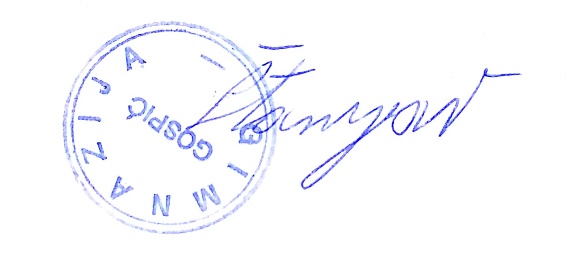 											PRILOG IPONUDBENI LISTBroj ponude: 							Datum ponude:			NAPOMENA: ako Ponuditelj nije u sustavu poreza na dodanu vrijednost ili je predmet nabave oslobođen poreza na dodanu vrijednost, na mjesto predviđeno za upis cijene Ponude s porezom na dodanu vrijednost, upisuje se isti iznos kao što je upisan na mjestu predviđenom za upis cijene Ponude bez poreza na dodanu vrijednost, a mjesto predviđeno za upis iznosa poreza na dodanu vrijednost ostavlja se prazno.ZA PONUDITELJA: 					___________________________________							(ime i prezime, funkcija ovlaštene osobe)Potpis ovlaštene osobe	MP:  	__________________________________PRILOG IITROŠKOVNIK ZA NABAVU LOŽIVOG ULJA ZA 2022. GODINU                                                                       ___________________________________________                                                                      Potpis ovlaštene osobe ponuditelja i ovjeraU _______________, ____________ godine.NAPOMENA:Ponuđene jedinične cijene po stavkama Troškovnika iskazuju se zaokružene na dvije decimale i sadrže sve troškove fco kupac ( prijevoz, režijski troškovi, troškovi osiguranja do mjesta isporuke, troškovi agencije, pristojbe, takse i sl.) i popuste, osim poreza na dodanu vrijednost koji se iskazuje zasebno							       				 PRILOG  IIIU svrhu dokazivanja da nema razloga isključenja iz postupka jednostavne nabave Naručitelja GIMNAZIJE GOSPIĆ,  53000 Gospić, Budačka 24, JN -1/2022, dajemo slijedeću			                  IZJAVU O NEKAŽNJAVANJUIme i prezime po zakonu ovlaštene osobe:          _________________________________Datum i mjesto rođenja ovlaštene osobe:	_________________________________OIB ovlaštene osobe:				_________________________________izjavljujem, pod materijalnom i kaznenom odgovornošću, da niti osobi koja je član upravnog, upravljačkog ili nadzornog tijela ili ima ovlasti za zastupanje, donošenje odluka ili nadzora tog gospodarskog subjekta,niti gospodarskom subjektu:Naziv gospodarskog subjekta:			_________________________________Sjedište i adresa gospodarskog subjekta:		_________________________________OIB pravne osobe/gospodarskog subjekta:	_________________________________nije izrečena pravomoćna osuđujuća presuda za jedno ili više sljedećih kaznenih djela utvrđenih Kaznenim zakonom ( Narodne novine  broj 125/11, 144/12, 56/15, 61/15, 101/17, 118/18, 126/19 i 84/21)a)    sudjelovanje u zločinačkoj organizaciji        - članak 328. (zločinačko udruženje),  članak 329. (počinjenje kaznenog djela u sastavu zločinačkog udruženja) korupciju - članak 252. (primanje mita u gospodarskom poslovanju), članak 253. (davanje mita u gospodarskom poslovanju), članak 254. (zlouporaba u postupku javne nabave), članak 291. (zlouporaba položaja i ovlasti), članak 292. (nezakonito pogodovanje), članak 293. (primanje mita), članak  294. (davanje mita), članak 295. (trgovanje utjecajem),  članak 296. (davanje mita za trgovanje utjecajem)  prijevaru- članak  236. (prijevara), članak 247. (prijevara u gospodarskom poslovanju),  članak 256. (utaja poreza ili carine), članak 258. (subvencijska prijevara)d)    terorizam ili kaznena djela povezana s terorističkim aktivnostima- članak 97. (terorizam),  članak 99. (javno poticanje na terorizam),  članak 100. (novačenje za terorizam),  članak 101. (obuka za terorizam), članak 102. (terorističko udruženje)e)     pranje novca ili financiranje terorizma  - članak 98. (financiranje terorizma), članak 265. (pranje novca) f)     dječji rad ili druge oblike trgovanja ljudima         - članak 106. (trgovanje ljudima),  članak 105 ( ropstvo) odnosno za kaznena djela iz točke 3.10.1. podtočaka od a) do f) ovog Poziva i za odgovarajuća kaznena djela koja, prema nacionalnim propisima države poslovnog nastana gospodarskog subjekta, odnosno države čiji je osoba državljanin, obuhvaćaju razloge za isključenje iz članka 57. stavka 1. točaka od (a) do (f) Direktive 2014/24/EU.Datum: 						_________________________Ime i prezime osobe po zakonu ovlaštene za zastupanje gospodarskog subjekta:			_________________________Potpis:							_________________________                                                        MPNARUČITELJ: GIMNAZIJA GOSPIĆ,  53000 GOSPIĆ, BUDAČKA 24PREDMET NABAVENABAVA I  DOSTAVA LOŽ ULJA – EKSTRA LAKOPODACI O PONUDITELJU: PODACI O PONUDITELJU: PODACI O PONUDITELJU: PODACI O PONUDITELJU: Naziv i sjedište, adresaOIBBroj računa - IBANAdresa za dostavu pošteAdresa e-pošteTelefonTelefaksPonuditelj je u sustavu PDV-a  DA                   NE                           (zaokružiti) DA                   NE                           (zaokružiti) DA                   NE                           (zaokružiti)Kontakt osoba Ponuditelja(ime i prezime, funkcija)Cijena ponude bez PDV-a Iznos poreza na dodanu vrijednostCijena ponude s PDV-omRok valjanosti ponude (upisati broj dana – minimalno 30 dana) R.br.Naziv robeJed. mjereJedinična cijena u kunamaUkupna količinaUkupna cijena u kunama1.Lož ulje –  ekstra lako Lit43.000Popust u %Popust u %Popust u knPopust u knCijena ponude s popustomCijena ponude s popustomPDV (%)PDV (%)Ukupna cijena bez PDV-aUkupna cijena bez PDV-aUkupna cijena s PDV-omUkupna cijena s PDV-om